«Проблема ДТП на железнодорожных переездах»       Сегодня в ведении Северной железной дороги находятся 684 железнодорожных переездов (из них 123 охраняемые и 561 не охраняемые). Статистика ДТП на железнодорожных переездах За 9 месяцев 2015 года на железнодорожных переездах сети железных дорог Россиидопущено 168 дорожно-транспортных происшествий (2014 г. – 178 ДТП) по вине водителей автотранспорта, грубо нарушивших Правила дорожного движения Российской Федерации, в части проследования через железнодорожный переезд, тяжесть их последствий значительно возросла: пострадали 160 человек (2014 г. – 150 человек), 37 из которых погибли. За 9 месяцев 2015 года на железнодорожных переездах Северной магистрали произошло 9 дорожно-транспортных происшествий, в которых пострадали 15 человек, 5 из них погибло. Особо трагический случай ДТП произошел в Ярославской области 6 марта 2015 года 6 марта 2015 года 21-17 на ст. Скалино на неохраняемом, регулируемом переезде 403 км, с исправно-действующей сигнализацией допущено столкновение грузового поезда с легковым автомобилем ВАЗ 2110 Автомобиль выехал на переезд под запрещающий сигнал светофора с правой стороны по ходу движения и попал под электровоз поезда следующего со скоростью 50 км/ч. Поезд остановлен экстренным торможением. В результате столкновения автомобиль застрял под электровозом. Из 5-ти человек находящихся в автомобиле: 3 молодых людей погибли. Девушка 1997года рождения с открытой черепно-мозговой травмой была отправлена в ЦРБ с. Пречистое. У водителя вывих плеча. Все находились в алкогольном опьянении. Причина ДТП: нарушение водителем ПДД РФ.Информация предоставлена: ОАО «РЖД» и Северная железная дорога Памятка: правила проследования железнодорожного переезда             Водители, помните, что железнодорожный переезд является одним из самых сложных и опасных участков дороги, требующим сосредоточения внимания и строго соблюдения Правил дорожного движения. Обеспечить безопасное проследование переезда Вам помогут следующие советы: 1. Подъезжая к переезду, сосредоточьтесь на дороге, выберите правильный режим движения и не отвлекайтесь на разговоры со своими спутниками. 2. Всегда пропускайте приближающийся поезд. По силуэту локомотива или по свету его фар и прожектора определить скорость поезда и его расстояние от переезда невозможно. Поезд нельзя остановить внезапно. Даже при экстренном торможении машинист сможет остановить поезд только через 800-1000 метров. 3. Если переездный светофор начал показывать красный сигнал – это значит, что поезд занял участок приближения и проследует переезд всего через 30-40 секунд. 4. Ни в коем случае не въезжайте на переезд, если красный сигнал уже горит. Так водители попадают в ловушку: когда машина будет уже на настиле, шлагбаумы закроются. Не объезжайте закрытые шлагбаумы..5. Если переезд оборудован устройством заграждения переезда и автомобиль попал в ловушку (сзади и спереди его поднялись стальные барьеры) нужно продолжить движение – вперѐд или назад, как позволяет обстановка для обеспечения безопасности движения. 6. Всегда соблюдайте необходимую дистанцию между своим автомобилем и машиной, идущей впереди, чтобы не остановиться на самом переезде из-за остановки идущего впереди автомобиля.Фотоиллюстрации: последствия столкновенийна железнодорожных переездах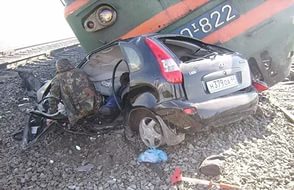 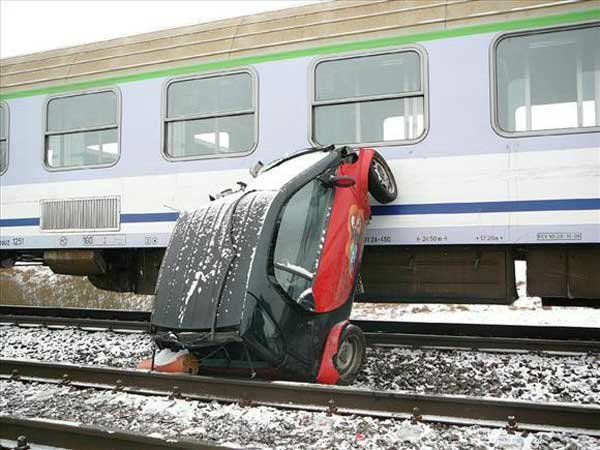 